Земельный участок расположен: Еврейская автономная область, Биробиджанский район, СОТ «Красный Восток», ул. Васильковая, 766, кадастровый номер 79:04:0504015:7. Площадь земельного участка 600 кв.м, граница земельного участка не установлена в соответствии с требованиями земельного законодательства и подлежит уточнению при межевании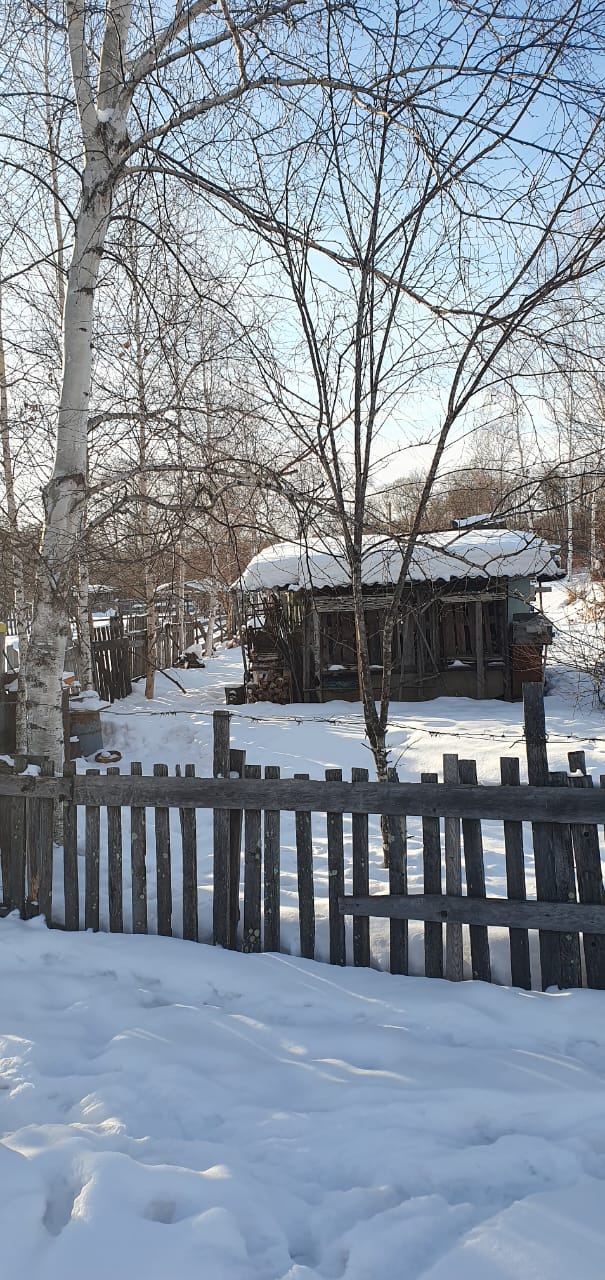 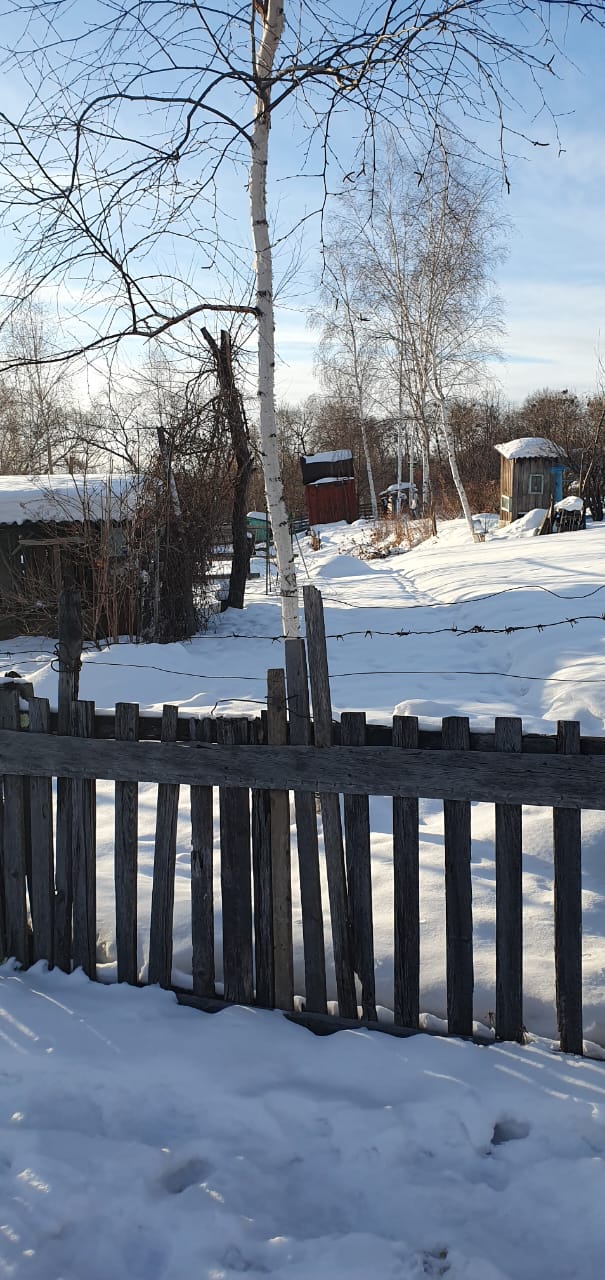 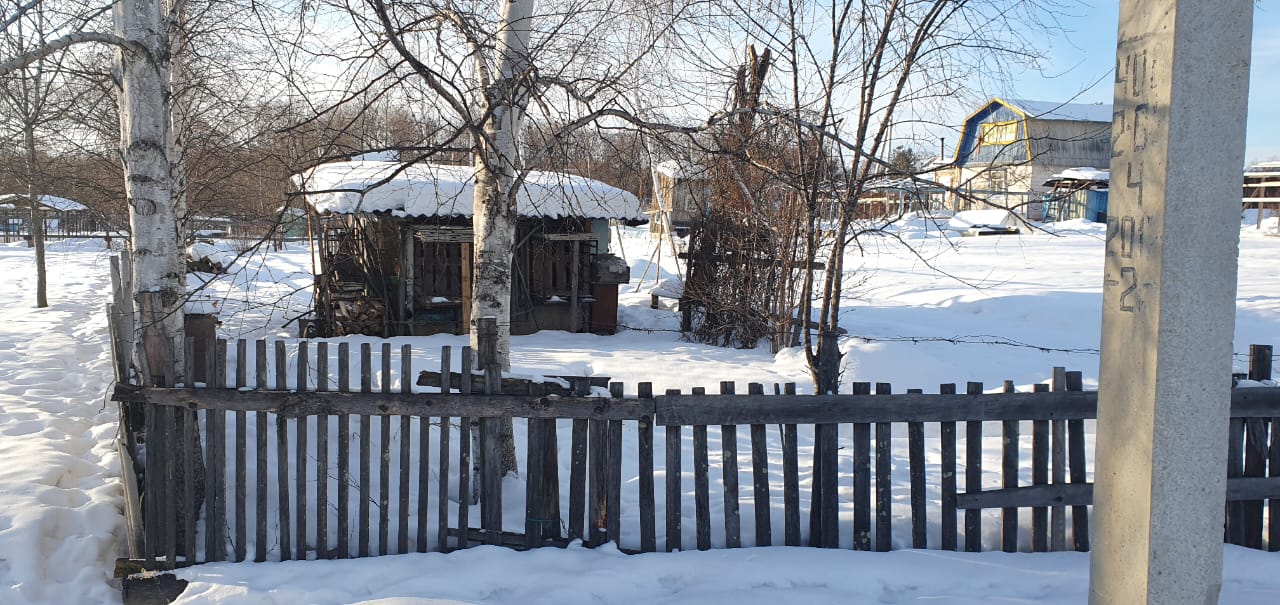 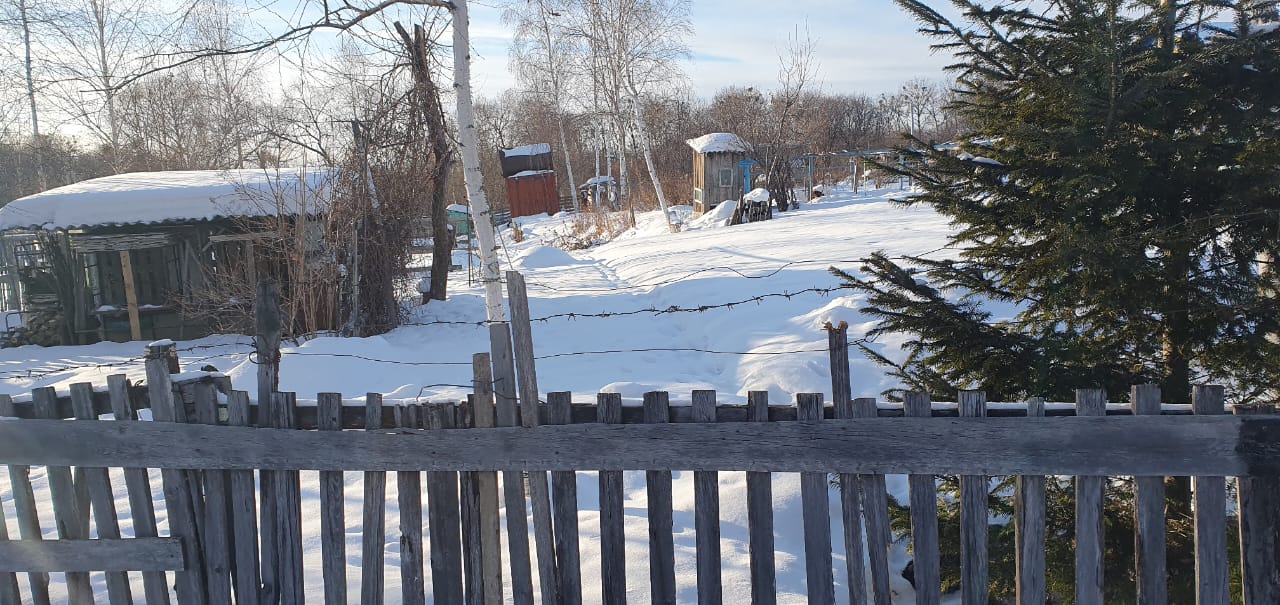 